Witamy serdecznie Rodziców i dzieci!To już ostatnie zadania w tematyce Wielkanocnej.Na początek opowiadanie Cz. Janczarskiego „Śmigus-dyngus”.- Dziś jest śmigus - dyngus - przypomniał sobie Miś.
Zobaczył Kruczka śpiącego przed budą: -"Trzeba go oblać wodą" - pomyślał.Pobiegł Miś do Jacka i Zosi. Stuk - puk do drzwi.Jacku! Zosiu! Dajcie mi wiaderko! Zrobimy Kruczkowi śmigus - dyngus!
Przyniósł Jacek zielone wiaderko i wszyscy pobiegli do studni na podwórku. Pryska chłodna, srebrzysta woda.A teraz -do Kruczka! Dzieci biegną przodem, a za nimi Miś z wiaderkiem. Już są wszyscy przy budce Kruczka.Chlust! Co się stało? W wiaderku nie ma wody? Wsadził Miś nos do wiaderka. A tam          w środku błyska dziurka - jak gwiazdka na ciemnym niebie. Kruczek nawet się nie obudził. Upiekł mu się śmigus- dyngus!Rozmowa na temat opowiadania.- Co chciał zrobić Miś Uszatek?- Kogo Miś poprosił o pomoc?- Czy udał się śmigus-dyngus?- Dlaczego Miś nie oblał Kruczka?Zabawa ruchowa „Zajączki i śmigus-dyngus”.Dzieci-zajączki skaczą. Na hasło „Śmigus-dyngus” chowają się (klękają i pochylają głowy do podłogi, ręce splecione za głową).Zadanie grafomotoryczne w oparciu o wiersz M. Niemyckiego „Wielkanoc”Czytamy dziecku wiersz, następnie koloruje ono obrazek, ozdabia jajka tak, jak było            w wierszyku i według własnego pomysłu. Zobaczyłem dziś zajączka,co z koszyczkiem tu przykicał.A w koszyczku nie do wiary, kolorowa tajemnica!Jedno w jedno, tyle jajekw kropki, kreski, kółka, paski,a pod spodem odnalazłemnawet piękne jajko w gwiazdki.Z okazji Nadchodzących Świąt życzymy wszystkim zdrowia i szybkiego powrotu do normalności.                                                     Pozdrawiamy gorąco                                                                                       Nauczycielki Grupy II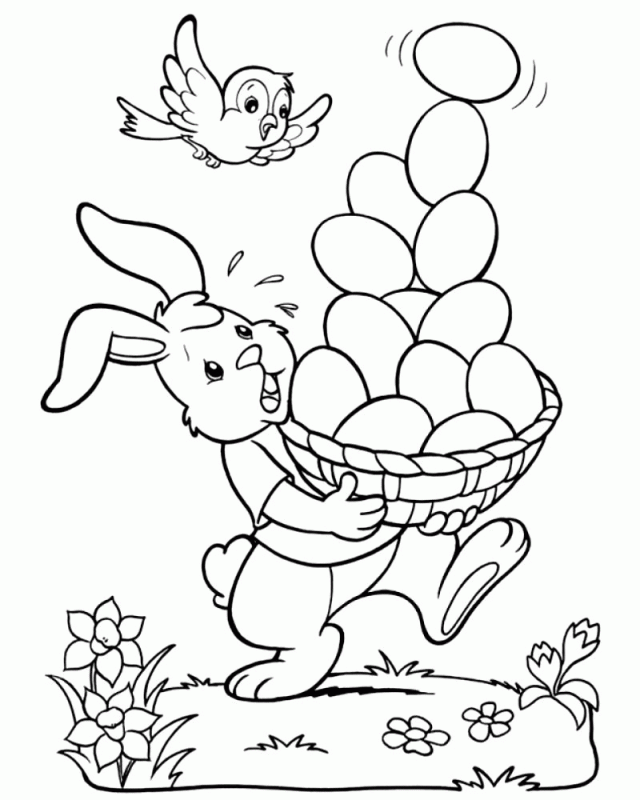 